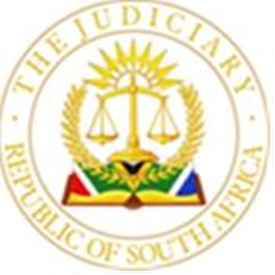 							OFFICE OF THE CHIEF JUSTICE		(REPUBLIC OF SOUTH AFRICA)					GAUTENG LOCAL DIVISION, JOHANNESBURGUNOPPOSED MOTION ROLL FOR 18 MARCH 2024.BEFORE THE HONOURABLE JUDGE:    DIPPERNAAR                                             JUDGE’S SECRETARY:JBlake@judiciary.org.zaPARTIESCASE NUMBER1.BRIDGE TAXI FINANCE NO 06 (PTY) LTD v. SITHOLE; PETROS, TSHELABANTU 2024-010110	2.BROADACRES COUNTRY ESTATE HOMEOWNERS’ ASSOCIATION v. OGUEJIOFOR JUDE CHUKWUNWEKENE 	2022-039458	3.CHANGING TIDES 17 (PROPRIETARY) LIMITED N.O. v. CLAYTON BHEKIMPI KHUMALO		2023-0035464.CHANGING TIDES 17 (PROPRIETARY) LIMITED N.O. v. PATSON OUPA BANDA 2023-045227	5.DAAHIR ABUUBAKAR OMAR v. THE MINISTER OF HOME AFFAIRS 2023-0704656.CITY OF JOHARNESBURG METROPOLITAN MUNUCIPALITY V. JOHNNIE CASTLE PTY LTD 2023-0944607.CHRISTINA MABUNELE V. THE ROAD ACCIDENT FUND 	2023-003356	8.CITY OF JOHANNESBURG METROPOLITAN MUNICIPALITY V. PAULOS MOLLO 2024-005449 9.MERCEDES BENZ FINANCIAL SERVICES (SOUTH AFRICA) (PTY) LTD V. VAMALI NAIDOO 2024-010421	10.MOSADIOAMAROPE GLADYS MONGAKE V. TIME WISE INVESTMENT (PTY) LTD 2023-116389 11.MOHAMMED SALI V. CITY OF JOHANNESBURG METROPOLITAN MUNICIPALITY 2023-091023 12.MICHAEL MABASO V. THE ROAD ACCIDENT FUND 2022-017089	13.MICHAEL MABUYAKHULU V. THE SECRETARY OF THE JUDICIAL COMMISSION OF INQUIRY INTO ALLEGATIONS OF STATE CAPTURE, CORRUPTION AND FRAUD IN THE PUBLIC SECTOR INCLUDING ORGANS OF STATE 		2022-02392714.MICHAL JOZEF GRANICKI	2023-04992315.MILEND JOSEPH DESIRE v. THE MINISTER OF HOME AFFAIRS 	2022-05840216.MOGALADI GROUP HOLDINGS (PTY) LTD v. WD MINING (PTY) LTD 2023-08568017.MOGALE CITY LOCAL MUNICIPALITY v. PIPLANI JITINDER	2023-07494318.MOHAMED ASMAL v. RIAZ KADER DSA 2023-11277219.MOHAMED SHURIYE RABLE v. THE MINISTER OF HOME AFFAIRS 2023-06761920.GLOBAL ROOFING SOLUTIONS v. URICH CONSTRUCTION2023-07488121.DOJ TRADING CC TRADING AS CAPTAIN LIQUOR v. GERHARDUS SCHEEPERS (PTY) LTD TRADING AS GS BAR SERVICE		2023-10228022.DOKES DANIEL KLOPPER v. MINISTER OF POLICE	2023-12825323.ERNST & YOUNG ADVISORY SERVICES (PTY) LTD v. DNG HOLDINGS LTD		2023-10690424.ETIAN CORNELIUS STEPHANUS LOUW N.O. v. PRINCE MAWELA		2024-00903825.EYE OF AFRICA HOMEOWNERS ASSOCIATION NPC v. TIISELETSO RAPHOTO 2023-054465		26.FIRSTRAND BANK T/A WESBANK v. HEAT PRODUCTION SA (PTY) LTD.	2023-09682827.FIONA DORIS STANSFELD v. THE ROAD ACCIDENT FUND	2023-01935128.FIRST NATIONAL BANK v. TOP TAPES AND PACKAGING (PTY) LTD 	2022-002192	29.FIRST NATIONAL BANK v. VHEMMA ELECTRICAL SERVICES CC 		2022-00327530.FIRSTRAND BANK LIMITED v. MMATEBOGO ELIZABETH NKOENYANE 2024-00613731.FULUFHELO MATOVHEKE v. SANDILE HANDSOME NDLOVU 2022-02926232.GORDON ROAD SHOPPING CENTRE (PTY) LIMITED v. TNT BUILDING PROJECTS (PTY) LTD2023-11974333.TRADING AS GS BAR SERVICE # # 000749			2023-10227934.GOSCOR FINANCE (PTY) LTD V. MATTHIAS BURGER 	2022-041642	35.INDUNA PLANTHIRE & TRANSPORT CC V. ANDRIAPHA TRADING ENTERPRISE (PTY) LTD 2023-01566036.INDUSTRIAL DEVELOPMENT CORPORATION OF SOUTH AFRICA LIMITED V. MCEBISI RUDOLPH MLONZI		2024-01070337.JAMES ANTHONY HARRISON V. OOO INVESTMENTS (PTY) LTD 2023-08015438.HIPPACHER JOHANNES HARALD V. ERASMUS MELANE		2023-05041239.HYBRID TRANSPORT AND TRADING (PTY) LIMITED V. TENNYSON PWANYIRE 2023-119417	40.IAN ROSS MARTIN V. CHIBUZOR ROBINSON NKEMDILIM2023-11378541.INDLUPROP 1 (PTY) LTD V. YANGA NOXOLO MTSHALI 2024-01368942.JOAQUIM ALFREDO MACAMO V. ROAD ACCIDENT FUND	2023-03022343.JUSTINE KARLENE MERYL DUNN 2024-00713744.DANIEL MEKORE LANDABO v. THE DEPARTMENT OF HOME AFFAIRS		2023-06127045.BRIDGE TAXI FINANCE NO 05 (PTY) LTD V. MATLALA; BRIGHT .2024-00494746.NADIA TRENT	2023-06084947.NEDBANK LIMITED V. ADMORE NGOSHI2023-07251348.NEDBANK LIMITED v. DAVID JACOBUS MALAN 2023-10697649.120 END STREET PROPERTY INVESTMENT (PTY) LTD v. DRS KASHINDA AND ASSOCIATES		2024-00436850.NEDBANK LIMITED v. REFILWE WARDEN MBATA # 2022-452	